SÆT NAVN PÅ HVEM DER BÆRER DISSE KAPPER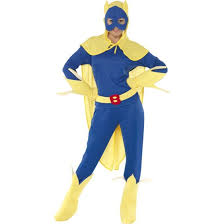 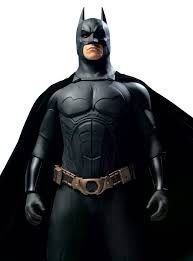 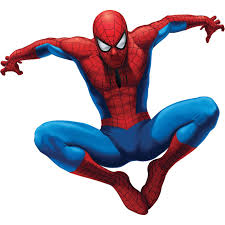 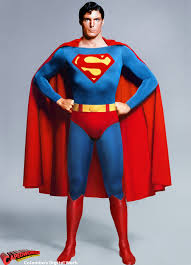 